Рабочая программа по обществознанию 9 класс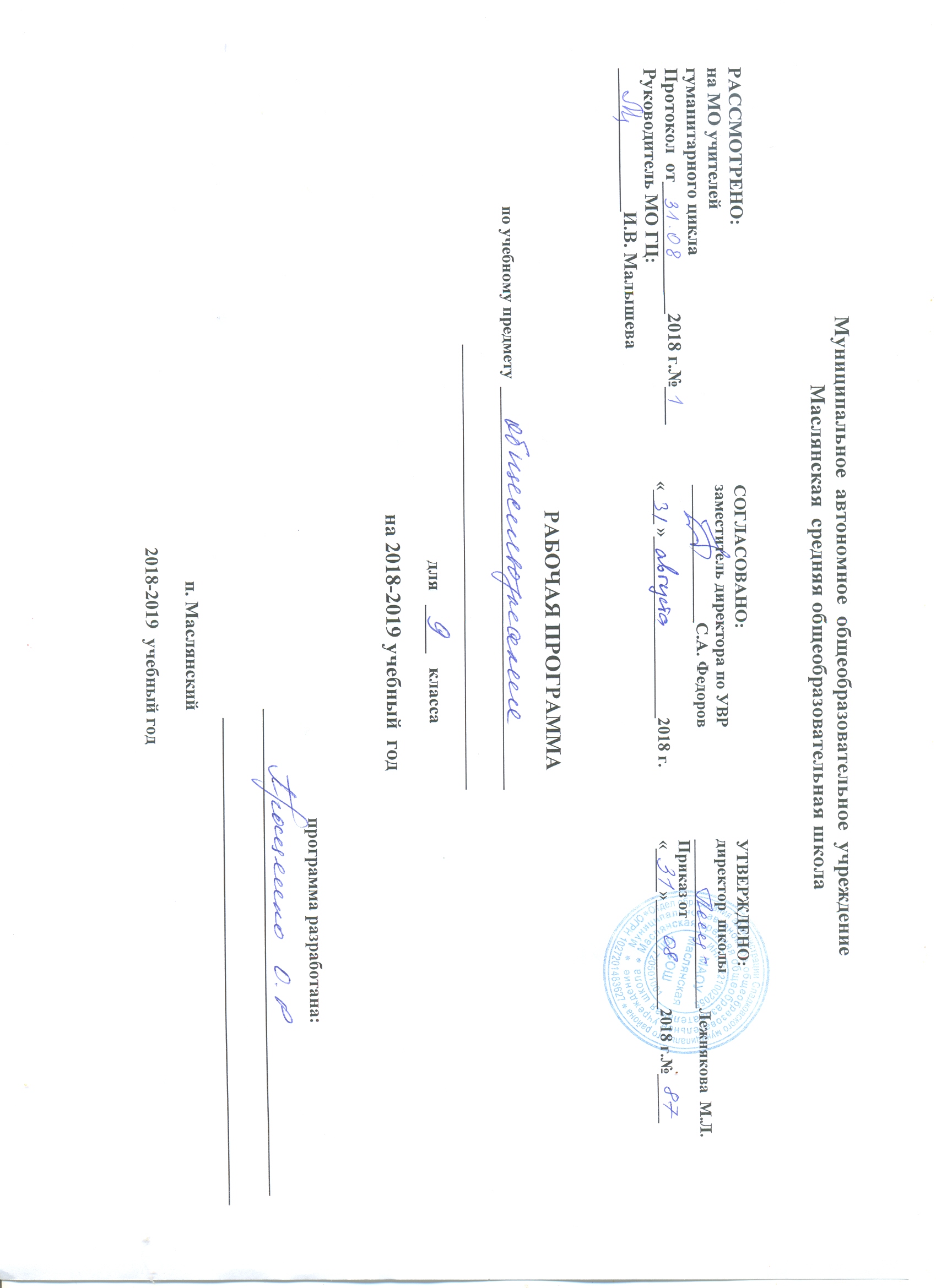 I. Пояснительная записка.Рабочая программа составлена на основе следующих нормативных документов:- Федерального закона об Образовании от 29.12.2012г. № 273,  требований Федерального государственного стандарта основного общего образования от 17.12.2010 г. № 1897 приказ Министерства Образования РФ «Об утверждении и введении в действие федерального государственного стандарта основного общего образования»;-Примерной основной образовательной программой образовательного учреждения. Основная школа.  – М.: Просвещение, 2011. – 342с. (Стандарты второго поколения);- Авторская программа под редакцией Л.Н. Боголюбова «Обществознание 5-9 класс»», издательство «Просвещение», 2014г.-  Учебный план МАОУ Маслянская СОШ  2018-2019 уч. год       Школьное обществоведческое образование выступает важнейшим средством социализации личности. Именно на уроках обществознания школьники получают представления и основы научных знаний об устройстве современного общества, о его различных социокультурных моделях, механизмах социальной регуляции, способах взаимодействия личности и общества, типичных социальных ролях человека в современных общественных условиях.      Существен вклад школьного обществознания в гражданское становление личности, в развитие её социально значимых черт. Оно приобщает учащихся к таким важным компонентам гражданской культуры, как научные представления об отношениях между гражданами, а также между гражданином и государством; оправдавшие себя в гражданских отношениях способы деятельности, практические умения, модели гражданского поведения, одобряемые обществом; гражданские ценностные ориентиры, и прежде всего ценности, представленные в Конституции Российской Федерации; опыт самостоятельного решения многообразных проблем, возникающих в частной и публичной жизни гражданина как субъекта гражданского общества. Всё это позволяет формировать компетентность гражданина.      Обществознание содержит значительный потенциал для столь востребованного в современном обществе нравственного воспитания подрастающих поколений. Только в этом учебном предмете нравственные нормы, внутренние и внешние условия их реализации являются непосредственным объектом изучения. Избежать опасного в нравственном просвещении ригоризма и дидактизма помогает заложенная в предмете установка на постоянное обращение к личному духовному, нравственному опыту, рефлексия его оснований.     Изучение обществознания играет существенную роль в формировании социальной компетентности молодёжи, включающей наряду со знаниями и с ценностными ориентирами также комплекс умений. Среди них — способность ориентироваться в постоянно нарастающем потоке информации, получать из него необходимую информацию, использовать базовые операции для её обработки; умение применять полученные знания для решения не только учебных задач, но и реальных проблем собственного бытия в социуме, для осуществления в дальнейшем разноплановой деятельности во многих областях общественной жизни.       Цели обществоведческого образования в основной школе состоят в том, чтобы средствами учебного предмета активно содействовать:
- воспитанию общероссийской идентичности, патриотизма, гражданственности, социальной ответственности, правового самосознания, толерантности, приверженности ценностям, закрепленным в Конституции Российской Федерации;
- развитию личности на исключительно важном этапе ее социализации — в подростковом возрасте, повышению уровня ее духовно-нравственной, политической и правовой культуры,  становлению социального поведения, основанного на уважении закона и правопорядка; углублению интереса к изучению социальных и гуманитарных дисциплин; формированию способности к личному самоопределению, самореализации, самоконтроля; повышению мотивации к высокопроизводительной, наукоемкой трудовой деятельности;
- формированию у учащихся целостной картины общества, адекватной современному уровню знаний о нем и доступной по содержанию для школьников младшего и среднего подросткового возраста; освоению учащимися тех знаний об основных сферах человеческой деятельности и о социальных институтах, о формах регулирования общественных отношений, которые необходимы для взаимодействия с социальной средой и выполнения типичных социальных ролей человека и гражданина;
- овладению учащимися умениями получать из разнообразных источников и критически осмысливать социальную информацию, систематизировать, анализировать полученные данные; освоению ими способов познавательной, коммуникативной, практической деятельности, необходимых для участия в жизни гражданского общества и правового государства;
- формированию у учащихся опыта применения полученных знаний и умений для определения собственной позиции в общественной жизни; для решения типичных задач в области социальных отношений; для осуществления гражданской и общественной деятельности, развития межличностных отношений, включая отношения между людьми различных национальностей и вероисповеданий, а также в семейно-бытовой сфере; для соотнесения собственного поведения и поступков других людей с нравственными ценностями и нормами поведения, установленными законом; для содействия правовыми способами и средствами защите правопорядка в обществе.
Кроме того, учебный предмет «Обществознание» в основной школе призван помогать предпрофильному самоопределению школьников.2. Общая характеристика учебного предмета «Обществознание».«Обществознание» — учебный предмет в основной школе, фундаментом которого являются научные знания о человеке и об обществе, о влиянии социальных факторов на жизнь каждого человека. Их раскрытие, интерпретация, оценка базируются на результатах исследований, научном аппарате комплекса общественных наук (социология, экономическая теория, политология, культурология, правоведение, этика, социальная психология), а также на знании философии. Такая комплексная научная база учебного предмета «Обществознание», многоаспектность изучения его предмета — общественной жизни — обусловливают интегративный характер обществознания, который сохраняется и в старшей школе. «Обществознание» как учебный предмет в основной школе акцентирует внимание учащихся на современных социальных явлениях.«Обществознание» в основной школе опирается на пропедевтическую обществоведческую подготовку учащихся в начальных классах в рамках учебного предмета «Окружающий мир». Полнота и глубина раскрытия содержания курса по обществознанию на втором этапе обучения ограничены познавательными возможностями учащихся младшего и среднего подросткового возраста. Наиболее сложные аспекты общественного развития рассматриваются в курсе по обществознанию в старших классах.Раздел 3. Описание места учебного предмета «Обществознание» в учебном плане.Часы для учебного предмета «Обществознание» в учебном плане МАОУ Маслянская  СОШ  - 1 час в неделю, 34 часа в год .4. Личностные, метапредметные и предметные результаты освоения учебного предмета «Обществознание».Личностными результатами выпускников основной школы, формируемыми при изучении содержания курса по обществознанию, являются:
- мотивированность и направленность на активное и созидательное участие в будущем в общественной и государственной жизни;
- заинтересованность не только в личном успехе, но и в развитии различных сторон жизни общества, в благополучии и процветании своей страны;
- ценностные ориентиры, основанные на идеях патриотизма, любви и уважения к Отечеству; на отношении к человеку, его правам и свободам как высшей ценности; на стремлении к укреплению исторически сложившегося государственного единства; на признании равноправия народов, единства разнообразных культур; на убежденности в важности для общества семьи и семейных традиций; на осознании необходимости поддержания гражданского мира и согласия и своей ответственности за судьбу страны перед нынешними и грядущими поколениями.Метапредметные результаты изучения обществознания выпускниками основной школы проявляются в:
-умении сознательно организовывать свою познавательную деятельность (от постановки цели до получения и оценки результата);
- умении объяснять явления и процессы социальной дейст-вительности с научных, социально-философских позиций; рассматривать их комплексно в контексте сложившихся реалий 
и возможных перспектив;
-способности анализировать реальные социальные ситуации, выбирать адекватные способы деятельности и модели поведения в рамках реализуемых основных социальных ролей (производитель, потребитель и др.);
- овладении различными видами публичных выступлений (высказывания, монолог, дискуссия) и следовании этическим нормам и правилам ведения диалога;
- умении выполнять познавательные и практические задания, в том числе с использованием проектной деятельности на уроках и в доступной социальной практике, на:
1) использование элементов причинно-следственного анализа;
2) исследование несложных реальных связей и зависимостей;
3) определение сущностных характеристик изучаемого объекта; выбор верных критериев для сравнения, сопоставления, оценки объектов;
4) поиск и извлечение нужной информации по заданной теме в адаптированных источниках различного типа;
5) перевод информации из одной знаковой системы в другую (из текста в таблицу, из аудиовизуального ряда в текст и др.), выбор знаковых систем адекватно познавательной и коммуникативной ситуации;
6) объяснение изученных положений на конкретных примерах;
7) оценку своих учебных достижений, поведения, черт своей личности с учетом мнения других людей, в том числе для корректировки собственного поведения в окружающей среде; выполнение в повседневной жизни этических и правовых норм, экологических требований;
8) определение собственного отношения к явлениям современной жизни, формулирование своей точки зрения.

Предметными результатами освоения выпускниками основной школы содержания программы по обществознанию являются в сфере:
познавательной
- относительно целостное представление об обществе и о человеке, о сферах и областях общественной  жизни, механизмах и регуляторах деятельности людей;
- знание ряда ключевых понятий базовых для школьного обществознания наук: социологии, экономической теории, политологии, культурологии, правоведения, этики, социальной психологии и философии; умение объяснять с их позиций явления социальной действительности;
- знания, умения и ценностные установки, необходимые для сознательного выполнения старшими подростками основных социальных ролей в пределах своей дееспособности;
- умения находить нужную социальную информацию в различных источниках; адекватно ее воспринимать, применяя основные обществоведческие термины и понятия; преобразовывать в соответствии с решаемой задачей (анализировать, обобщать, систематизировать, конкретизировать имеющиеся данные, соотносить их с собственными знаниями); давать оценку взглядам, подходам, событиям, процессам с позиций одобряемых в современном российском обществе социальных ценностей;
ценностно-мотивационной
- понимание побудительной роли мотивов в деятельности человека, места ценностей в мотивационной структуре личности, их значения в жизни человека и развитии общества;
-знание основных нравственных и правовых понятий, норм и правил, понимание их роли как решающих регуляторов общественной жизни, умение применять эти нормы и правила к анализу и оценке реальных социальных ситуаций, установка на необходимость руководствоваться этими нормами и правилами в собственной повседневной жизни;
- приверженность гуманистическим и демократическим ценностям, патриотизму и гражданственности;
трудовой
- знание особенностей труда как одного из основных видов деятельности человека; основных требований трудовой этики в современном обществе; правовых норм, регулирующих трудовую деятельность несовершеннолетних;
-понимание значения трудовой деятельности для личности и для общества;
эстетической
- понимание специфики познания мира средствами искусства в соотнесении с другими способами познания;
- понимание роли искусства в становлении личности и в жизни общества;
коммуникативной
- знание определяющих признаков коммуникативной деятельности в сравнении с другими видами деятельности;
-знание новых возможностей для коммуникации в современном обществе, умение использовать современные средства связи и коммуникации для поиска и обработки необходимой социальной информации;
- понимание языка массовой социально-политической коммуникации, позволяющее осознанно воспринимать соответствующую информацию; умение различать факты, аргументы, оценочные суждения;
- понимание значения коммуникации в межличностном общении;
- умение взаимодействовать в ходе выполнения групповой работы, вести диалог, участвовать в дискуссии, аргументировать собственную точку зрения;
- знакомство с отдельными приемами и техниками преодоления конфликтов.5. Содержание учебного предмета «Обществознание».ПОЛИТИКА (9ч.).Политика и власть. Роль политики в жизни общества. Основные направления политической деятельности. Разделение властей. Понятие и признаки государства. Государственный суверенитет. Формы государства: формы правления, территориально-государственное устройство. Внутренние и внешние функции государства.Политический режим. Демократия, авторитаризм и тоталитаризм. Демократические ценности.Развитие демократии в современном мире.Гражданское общество и правовое государство. Условия и пути становления гражданского обществаи правового государства в Российской Федерации. Местное самоуправление.Участие граждан в политической жизни. Выборы. Отличительные черты выборов в демократическом обществе.Референдум. Выборы в Российской Федерации. Опасность политического экстремизма.Политические партии и движения, их роль в общественной жизни. Политические партии и движения в РФ. Участие партий в выборах.Средства массовой информации в политической жизни. Влияние на политические настроения в обществе и позиции избирателя. Роль СМИ в предвыборной борьбе.ПРАВО (20ч.).Право и его роль в жизни общества и государства. Принципы права. Субъекты права.Система права. Понятие нормы права. Нормативный правовой акт. Виды нормативных правовых актов (законы, указы, постановления).Система законодательства. Правовая информация. Правоотношения как форма общественных отношений. Виды правоотношений. Структура правоотношений. Участники правоотношения. Понятие правоспособности и дееспособности. Особенности правового статуса несовершеннолетних. Признаки и виды правонарушений. Понятие, виды и принципы юридической ответственности. Правомерное поведение. Понятие прав, свобод и обязанностей. Презумпция невиновности. Конституция Российской Федерации. Основы конституционного строя Российской Федерации. Народовластие.Федеративное устройство России. Президент Российской Федерации. Органы законодательной и исполнительнойвласти в Российской Федерации. Конституционные основы судебной системы Российской Федерации. Правоохранительные органы. Судебная система России. Конституционный суд Российской Федерации. Система судов общей юрисдикции. Прокуратура. Адвокатура. Нотариат. Милиция. Взаимоотношения органов государственной власти и граждан. Гражданство. Понятие гражданства Российской Федерации. Права и свободы человека и гражданина в России, их гарантии. Конституционные обязанности гражданина. Международно-правовая защита прав человека. Декларация прав человека как гарантия свободы личности в современном обществе. Механизмы реализации и защиты прав и свобод человека и гражданина. Особенности правового статуса несовершеннолетних. Правовые основы гражданских правоотношений. Физические и юридические лица. Правоспособность и дееспособность участников гражданских правоотношений. Дееспособность несовершеннолетних. Право собственности. Право собственности на землю. Основные виды гражданско-правовых договоров. Права потребителей. Жилищные правоотношения. Семейные правоотношения. Порядок и условия заключения брака. Права и обязанности родителей и детей. Правовое регулирование отношений в области образования. Право на образование. Порядок приема в образовательные учреждения начального и среднего профессионального образования. Дополнительное образование детей. Право на труд. Трудовые правоотношения. Трудоустройство несовершеннолетних. Правовой статус несовершеннолетнего работника. Административные правоотношения. Административное правонарушение. Виды административных наказаний. Уголовное право. Преступление (понятие, состав). Необходимая оборона и крайняя необходимость. Основания привлечения и освобождения от уголовной ответственности. Уголовная ответственность несовершеннолетних. Понятие и цели уголовного наказания. Виды наказаний. Пределы допустимой самообороны.Тематическое планированиеОписание учебно-методического и материально-технического обеспечения образовательного процесса.1. Обществознание. 9 класс:учеб. для общеобразоват. организаций с прил. на электрон. носителе/ (Л.Н. Боголюбов, А.И. Матвеев, Е.И. Жильцова и др.); под ред. Л.Н. Боголюбова. –М.: Просвещение, 2014.- 208 с.2. Обществознание. 9 класс. Рабочая тетрадь к учебнику Боголюбова Л.Н. - Митькин А.С. 2-е изд., перераб. и доп. - М.: 2015. — 112 с.3. Промежуточная аттестация по обществознанию. 6-9 классы. Боголюбов Л.Н. и др. М.: 2010. — 157 с.Технические средства обучения.-Автоматизированное рабочее место учителяПланируемые результаты изучения учебного предмета «Обществознание».В результате изучения обществознания ученик долженВладеть способами взаимодействия человека с другими людьми; Знать содержание и значение социальных норм, регулирующих общественные отношения;Описывать основные социальные объекты, выделяя их существенные признаки; человека как социально - деятельное существо; основные социальные роли;Сравнивать социальные объекты, суждения об обществе и человеке, выявлять их общие черты и различия;Приводить примеры социальных отношений; ситуаций, регулируемых различными видами социальных норм;деятельности людей в различных сферах;Оценивать поведение людей с точки зрения социальных норм,Решать в рамках изученного материала познавательные и практические задачи, отражающие типичные ситуации в различных сферах деятельности человека;Осуществлять поиск социальной информации по заданной теме из различных ее носителей (материалов СМИ, учебного текста и других адаптированных источников);Использовать приобретенные знания и умения в практической деятельности и повседневной жизни для:-полноценного выполнения типичных для подростка социальных ролей;-нравственной и правовой оценки конкретных поступков людей;-реализации и защиты прав человека и гражданина, осознанного выполнения гражданских обязанностей;-первичного анализа и использования социальной информации;-сознательного неприятия антиобщественного поведения.№ урока п/п№ урока в теме/ разделеТема урокаЦели/результатВиды деятельности учащихсяИспользование элементов ИКТД/зДатаДатаДатаДата№ урока п/п№ урока в теме/ разделеТема урокаЦели/результатВиды деятельности учащихсяИспользование элементов ИКТД/зПлан.План.Факт.Факт.Политика 9 часовПолитика 9 часовПолитика 9 часовПолитика 9 часовПолитика 9 часовПолитика 9 часовПолитика 9 часовПолитика 9 часовПолитика 9 часовПолитика 9 часовПолитика 9 часов11Политика и власть.Определять, что такое политика, какую роль играет политика в жизни общества, называть главные особенности политической власти.Работа с документами.22Государство.Определять признаки и формы государства, называть различные точки зрения причин появления государства, сравнивать конституционную и абсолютную монархию.Заполнение схемы «Государство».Учебный фильм «Понятие власти. Государство, его функции».33Политические режимы.Определять, что означает понятие «политический режим», основные виды политических режимов, сравнивать тоталитарный и авторитарный режимы, характеризовать развитие демократии в современном обществе.Заполнение таблицы «Политические режимы».44Правовое государство.Определять принципы правового государства, характеризовать ветви власти, объяснять смысл понятия «право выше власти» , осуществлять поиск социальной информации.Работа с заданием 26-31(текст).Презентация.55Гражданское общество и государство.Определять основные признаки гражданского общества, объяснять различия между государственным управлением и местным самоуправлением.Составить таблицу «Признаки гражданского общества».66Участие граждан в политической жизни.Определять условия, при которых человек может сознательно участвовать в политической жизни, оценивать значение принципов конституционного строя.Работа со статистикой.77Политические партии и движения.Определять, что такое политические партии и общественные движения, объяснять, почему в обществе возникают общественно-политические движения.Работа со статистикой и текстом.Презентация.88Гражданин – человек имеющий права.Определять основные положения главы, раздела, анализировать, делать выводы, отвечать на вопросы.Обобщение.99Политика в жизни человека.Определять основные положения главы, раздела, анализировать, делать выводы, отвечать на вопросы.Контрольная работа.Право 20 ч.Право 20 ч.Право 20 ч.Право 20 ч.Право 20 ч.Право 20 ч.Право 20 ч.Право 20 ч.Право 20 ч.Право 20 ч.Право 20 ч.101Право, его роль в жизни общества и государства.Определять основные назначение права в обществе, объяснять смысл основных понятий, выявлять существенные признаки понятия «право», давать сравнительную характеристику позитивного и естественного права.Работа с заданиями по теме.Презентация.112Правоотношения и субъекты права.Определять, что такое правоотношения, чем правоотношение отличается от других социальных отношений.Заполнение таблицы по теме.123Правонарушение.Определять признаки и виды правонарушений, виды юридической ответственности, определять виды юридической ответственности.Работа со схемой «Правонарушение».134Юридическая ответственностьОпределять признаки и виды правонарушений, виды юридической ответственности, определять виды юридической ответственности.Работа с текстом.Презентация.145Правоохранительные органы.Определять, какие органы называются правоохранительными, что такое принцип правосудия.Работа с таблицей «Функции правоохранительных органов».156ПравоОпределять основные положения главы, раздела, анализировать, делать выводы, отвечать на вопросы.Контрольная работа.167Конституция Российской Федерации.Определять, почему конституция является законом высшей юридической силы, что является принципом правового государства, называть отличия между статусом человека и гражданина.Работа над статьями Конституции РФ (по заданиям).178Основы конституционного строя РФ.Определять, почему конституция является законом высшей юридической силы, что является принципом правового государства, называть отличия между статусом человека и гражданина.Работа с главами Конституции РФ.189Права и свободы человека и гражданина.Определять особенности юридических норм, характеризовать значимость права.Работа с заданиями по теме.Учебный фильм «Права граждан».1910Свободы в жизни человека.Определять особенности юридических норм, характеризовать значимость права.Работа с заданием 26-31(текст).2011Гражданские правоотношения.Определять суть гражданского права и особенности гражданских правоотношений, объяснять, в чем проявляется гражданская дееспособность несовершеннолетних, характеризовать виды гражданско-правовых договоров.Работа с документами.Презентация.2112Право на труд. Трудовые правоотношения.Определять, какие права и обязанности включаются в трудовой договор, в чем заключается значение дисциплины труда.Работа с трудовым кодексом.Составить словарик темы.2213Семейные правоотношения.Определять, каковы условия вступления в брак и препятствия к его заключению, что такое брачный договор, что понимается под родительскими правами, какими правами и обязанностями обладает ребенок, в чем сущность, цели и принципы семейного права, в чем суть личных и имущественных отношений супругов.Работа с заданием 26-31(текст).2314Административные правоотношения.Определять, какую сферу общественных отношений регулирует административное право, в чем состоят важнейшие черты административных отношений.Работа с заданиями по теме.Презентация.2415ПравоОпределять основные положения главы, раздела, анализировать, делать выводы, отвечать на вопросы.Контрольная работа2416Уголовно-правовые отношения.Определять особенности уголовного права и уголовно-правовых отношений, познакомятся с признаками, характеризующими преступление.Работа с терминами по теме.2517Преступление.Определять особенности уголовного права и уголовно-правовых отношений, познакомятся с признаками, характеризующими преступление.Работа с заданием 26-31(текст).2618Социальные права.Определять роль государства в обеспечении экономических и социальных условий жизни, что означает понятие «социальное государство», каковы основные направления социальной политики нашего государства, что предусматривает право на охрану здоровья,.Работа с документами.Презентация.2619Международно-правовая защита жертв вооруженных конфликтов.Определять, что называют международным гуманитарным правом, кем и когда были приняты нормы МГП, называть особенности и значение международного гуманитарного права.Работа с заданием 26-31(текст).2720Правовое регулирование отношений в сфере образования.Определять, правомерно ли существование в России платных учебных заведений в наши дни, что дает образованность человеку для выполнения им его гражданских обязанностей.Работа с документом.2821Правое государство и его граждане.Определять основные положения главы, раздела, анализировать, делать выводы, отвечать на вопросы.Обобщение.Презентация.2922Право в жизни человека.Определять основные положения главы, раздела, анализировать, делать выводы, отвечать на вопросы.Контрольная работа.30Правовое государство и его граждане.Определять основные понятия за курс 9 класса, находить и анализировать информацию, высказывать собственные суждения, объяснять значение понятий.Работа с заданиями.31Политика и право.Определять основные понятия за курс 9 класса, находить и анализировать информацию, высказывать собственные суждения, объяснять значение понятий.Работа с заданиями.32Итоговая контрольная работа.Определять основные понятия, решать проблемные задания, выполнять тестовые задания.Работа с тестовыми заданиями.33Итоговый урок.ТестированиеОбобщение материала.34Резерв.